                                                                                 OFFER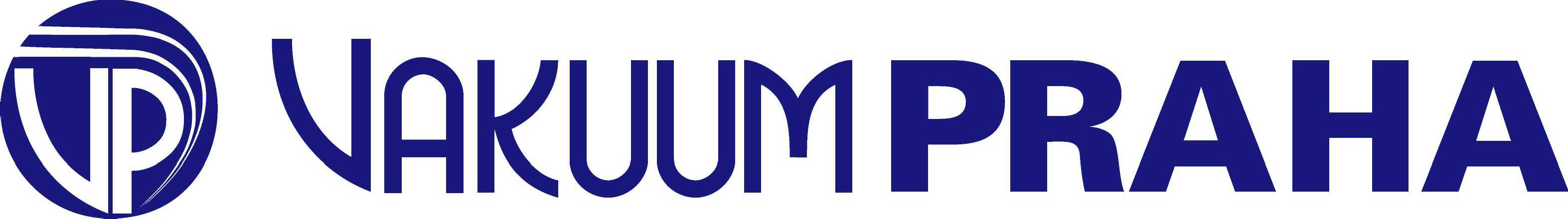 V HOLESOVICKACH 2, CZ-18000 PRAHA 8, CZECH  REP.Id. No.: 49622501  Tax No.: CZ49622501  Reg.: KOS Praha odd.C, vl. 24598Naše zn.: St 2170193	Datum:  31.01.2017Vážený pane inženýre,na základě Vaší poptávky Vám zasíláme cenovou nabídku:Cena: DDU Dolní Břežany Platnost nabídky: 3 měsíce Termín:  5 týdnů po objednávceS pozdravemIng. Petr ŠťovíčekPol.Poč.OznačeníCena za jedn.bez DPHCelkem bez DPHDPH%DPHKčCelkem s DPHKč11adaptor_160K-40CF6 140,006 140,00211 289,407 429,4021adaptor_DN160K_1x16KF_1x40KF7 840,007 840,00211 646,409 486,4033adaptor_DN160K_2x25KF7 880,0023 640,00214 964,4028 604,4041adaptor_DN160_40_25_16KF9 110,009 110,00211 913,1011 023,1051adaptor_160K-1x16KF-1xCF40-angle8 310,008 310,00211 745,1010 055,101Dopravné + balné450,00450,002194,50544,50TOTAL55 490,0067 142,90